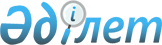 Об установлении ограничительных мероприятий на территории крестьянского хозяйства "Айжана" село Башкуль Баскольского сельского округа Бескарагайского района
					
			Утративший силу
			
			
		
					Решение акима Баскольского сельского округа Бескарагайского района Восточно-Казахстанской области от 17 июля 2017 года № 1. Зарегистрировано Департаментом юстиции Восточно-Казахстанской области 21 августа 2017 года № 5171. Утратило силу - решением акима Баскольского сельского округа Бескарагайского района Восточно-Казахстанской области от 26 февраля 2018 года № 1
      Сноска. Утратило силу - решением акима Баскольского сельского округа Бескарагайского района Восточно-Казахстанской области от 26.02.2018 № 1 (вводится в действие по истечении десяти календарных дней после дня его первого официального опубликования)

       Примечание РЦПИ.

       В тексте документа сохранена пунктуация и орфография оригинала.
      В соответствии с пунктом 2 статьи 35 Закона Республики Казахстан от 23 января 2001 года "О местном государственном управлениии и самоуправлении в Республике Казахстан", подпунктом 7) статьи 10-1 Закона Республики Казахстан от 10 июля 2002 года "О ветеринарии", на основании представления руководителя Бескарагайской районной территориальной инспекции Комитета ветеринарного контроля и надзора министерства сельского хозяйства Республики Казахстан от 29 июня 2017 года № 128, аким Баскольского сельского округа РЕШИЛ:
      1. Установить ограничительные мероприятия на территории крестьянского хозяйства "Айжана" село Башкуль Баскольского сельского округа Бескарагайского района, в связи с выявлением болезни бруцеллеза крупного рогатого скота.
      2. Контроль за выполнением данного решения оставляю за собой.
      3. Настоящее решение вводится в действие по истечении десяти календарных дней после дня его первого официального опубликования . 
					© 2012. РГП на ПХВ «Институт законодательства и правовой информации Республики Казахстан» Министерства юстиции Республики Казахстан
				
      Аким Баскольского сельского округа 

Н. Балыкбаев
